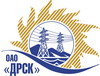 Открытое Акционерное Общество«Дальневосточная распределительная сетевая  компания»Протокол заседания Закупочной комиссии по вскрытию поступивших на открытый конкурс конвертовг. БлаговещенскСпособ и предмет закупки: Открытый одноэтапный электронный конкурс без предварительного квалификационного отбора: Мероприятия по технологическому присоединению заявителей по заключенным договорам ТП с мощностью от 150 кВт и выше (ПЭС)Закупка проводится согласно ГКПЗ 2015, раздела  2.1.1 «Услуги КС»  № 84  на основании указания ОАО «ДРСК» от 27.11.2014 г. № 324.Плановая стоимость закупки: 8 554 234,00  рублей без учета НДСПРИСУТСТВОВАЛИ: Два члена постоянно действующей Закупочной комиссии ОАО «ДРСК» 2 уровняИнформация о результатах вскрытия конвертов:В адрес Организатора закупки поступило 3 (три) Конкурсные заявки, конверты с которыми были размещены в электронном виде на Торговой площадке Системы www.b2b-energo.ru.Вскрытие конвертов было осуществлено в электронном сейфе организатора конкурса на Торговой площадке Системы www.b2b-energo.ru автоматически.Дата и время начала процедуры вскрытия конвертов с заявками на участие в закупке: 15:00 (время Благовещенское) 13.01.2015.Место проведения процедуры вскрытия конвертов с заявками участников: Торговая площадка Системы www.b2b-energo.ru.В конвертах обнаружены заявки следующих Участников закупки:РЕШИЛИ:Утвердить заседания Закупочной комиссии по вскрытию поступивших на открытый конкурс конвертов.Ответственный секретарь Закупочной комиссии 2 уровня ОАО «ДРСК»	О.А. МоторинаТехнический секретарь Закупочной комиссии 2 уровня ОАО «ДРСК»	Е.Ю. Коврижкина№ 133/УКС-В13.01.2015№Наименование претендента на участие в конкурсе и его адресПредмет и цена заявки на участие в конкурсе1ОАО «Востоксельэлектросетьстрой»г. Хабаровск ул. Тихоокеанская, 165 2702011141Гребенщиков В.Д.Общая стоимость договора 8 554 234,00 руб. без учета НДС (10 093 996,12 руб. с учетом НДС). в том числе: - Строительство ВЛ-10кВ (материал опор – ж/б, провод – СИП-3) – 1 км – 1 773 661,22 руб.- Строительство ВЛ-0,4кВ (включая устройство одного прибора учета, материал опор-ж/б, провод – СИП-2 прибор учета наружного исполнения в антивандальном коробе) – 1 км – 1 533 241,11 руб.; - Строительство ТП-10/0,4кВ 1х250кВА (КТПН на лежневых фундаментах с воздушным вводом 10кВ, и 4 отходящих фидера 0,4кВ) – 1 шт. – 941 508,17 руб. Итого суммарная стоимость за единицу: 4 248 410,50 руб. без учета НДС. (5 013 124,39 руб. с учетом НДС)2ООО «Дальний Восток Энергосервис»г. Владивосток, ул. Снеговая, 422536209865Кушнарев А.С.Общая стоимость договора 8 554 234,00 руб. без учета НДС (10 093 996,12 руб. с учетом НДС). в том числе: - Строительство ВЛ-10кВ (материал опор – ж/б, провод – СИП-3) – 1 км – 1 368 990,00 руб.- Строительство ВЛ-0,4кВ (включая устройство одного прибора учета, материал опор-ж/б, провод – СИП-2 прибор учета наружного исполнения в антивандальном коробе) – 1 км – 1 290 409,00 руб.; - Строительство ТП-10/0,4кВ 1х250кВА (КТПН на лежневых фундаментах с воздушным вводом 10кВ, и 4 отходящих фидера 0,4кВ) – 1 шт. – 782 597,00 руб. Итого суммарная стоимость за единицу: 3 441 996,00 руб. без учета НДС. (4 061 555,28 руб. с учетом НДС)3ООО «ТехЦентр»г. Владивосток, ул. Русская, 57Ж2539057716Скринцов М.В.Общая стоимость договора 8 554 234,00 руб. без учета НДС (10 093 996,12 руб. с учетом НДС). в том числе: - Строительство ВЛ-10кВ (материал опор – ж/б, провод – СИП-3) – 1 км – 2 000 570,41 руб.- Строительство ВЛ-0,4кВ (включая устройство одного прибора учета, материал опор-ж/б, провод – СИП-2 прибор учета наружного исполнения в антивандальном коробе) – 1 км – 1 403 691,33 руб.; - Строительство ТП-10/0,4кВ 1х250кВА (КТПН на лежневых фундаментах с воздушным вводом 10кВ, и 4 отходящих фидера 0,4кВ) – 1 шт. – 875 221,03 руб. Итого суммарная стоимость за единицу: 4 279 482,77  руб. без учета НДС. (5 049 789,66 руб. с учетом НДС)